เอกสารรายงานผลการดำเนินงานของกิจกรรมที่สอดคล้องกับการเสริมสร้างค่านิยมหลักของคนไทย ๑๒ ประการ๑.ชื่อกิจกรรมหลัก โครงการพัฒนาคุณธรรม จริยธรรม และค่านิยมอันพึงประสงค์***กิจกรรมหลัก หมายถึง กิจกรรมที่โรงเรียนพิจารณาเองว่า เมื่อดำเนินกิจกรรมนี้จะส่งผลต่อการเสริมสร้างค่านิยมหลักของคนไทย ๑๒ ประการ ให้เลือกเฉพาะที่ดีที่สุด ๑- ๒ กิจกรรมเท่านั้นรายงานผลกิจกรรมทั้ง ๒ กิจกรรมไม่เกิน ๒ หน้ากระดาษ แล้วแนบไฟล์ส่งกลับมาในเว็บ	๑.๑  วัตถุประสงค์๑. เพื่อพัฒนานักเรียนให้มีคุณธรรม จริยธรรม และค่านิยมที่พึงประสงค์๒. เพื่อให้นักเรียนได้มีส่วนร่วมในการพัฒนาชุมชนและสถานศึกษา๓. เพื่อบูรณาการการส่งเสริมค่านิยมคนไทย ๑๒ ประการกับการเรียนรู้ตามหลักสูตรของสถานศึกษา	๑.๒ วิธีการดำเนินงาน๑.  รับทราบและทำความเข้าใจแผนนโยบาย๒. การสร้างความเข้าใจค่านิยมของคนไทย ๑๒  ให้ครูและบุคลกรทางการศึกษา๓. การกำหนดแผน / แนวการดำเนินงานเพื่อการขับเคลื่อนค่านิยมหลักของคนไทย ๑๒ ประการ๔. การดำเนินงานตามกิจกรรมที่ตั้งไว้๕. การประชาสัมพันธ์การดำเนินงาน กำกับติดตามและประเมินผล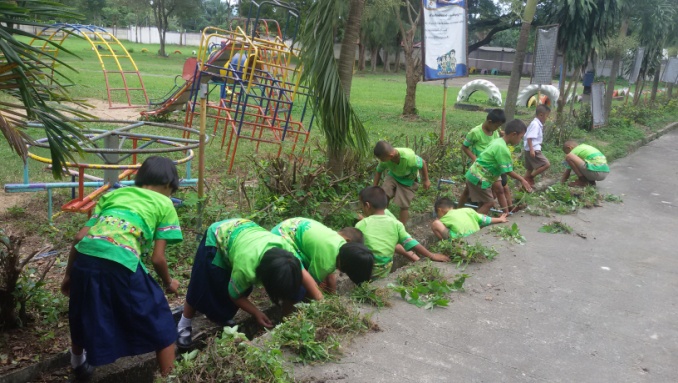 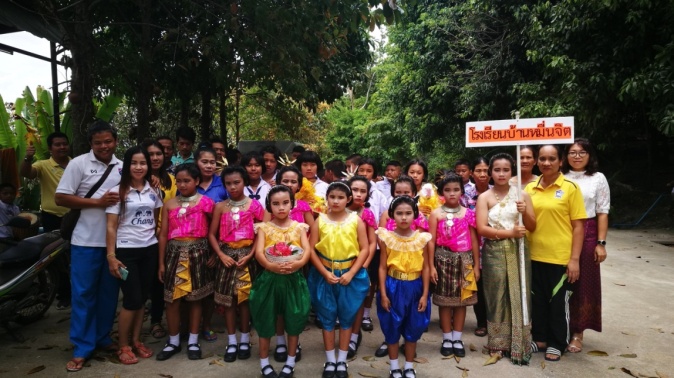 	๑.๓ ผลการดำเนินงาน๑.นักเรียนมีคุณลักษณะตามค่านิยม ๑๒  ประการ๒. ผู้ปกครองและชุมชนเขตบริการรับทราบแนวทางการส่งเสริมหลักของคนไทย ๑๒ ประการ๓. ให้นักเรียนได้นำหลักค่านิยม ๑๒ ประการไปใช้ในชีวิตประจำวัน	กิจกรรมหลักที่ ๑ ดำเนินการสอดคล้อง	 ครบ 	๑๒ประการ		 ไม่ครบ     ผู้รายงานข้อมูล						ผู้รับรองข้อมูล(นางวันดี  สังข์ทอง)							(นางวันดี  สังข์ทอง)ผู้รับผิดชอบโครงการโรงเรียนบ้านหมื่นจิต		ตำแหน่ง ครู รักษาการแทนผู้อำนวยการโรงเรียนบ้านหมื่นจิตโทร ๐๘๖ ๑๔๑๙๔๑๒					โทร ๐๘๖ ๑๔๑๙๔๑๒